Внимание потребителей: В Роспотребнадзоре начал работать Единый консультационный центрС 1 апреля 2019 года в Федеральной службе по надзору в сфере защиты прав потребителей и благополучия человека в целях оказания консультационной помощи гражданам и юридическим лицам по вопросам санитарно-эпидемиологического благополучия населения и защиты прав потребителей начинает функционировать Единый консультационный центр.Центр функционирует в круглосуточном режиме, без выходных дней на русском и английском языках, по телефону 8 800 555 49 43 (звонок бесплатный).Операторы Единого консультационного центра будут осуществлять непрерывный прием звонков, первичную консультацию, а также, по отдельным вопросам перенаправлять в другие территориальные органы Роспотребнадзора. Единый консультационный центр сможет принимать одновременно до 100 звонков. Время ожидания ответа - не более 1 минуты.По итогам работы в тестовом режиме за январь-июль 2019 года Единый консультационный центр принял и обработал 14 433 обращения граждан и юридических лиц.http://souz-potrebiteley.ru/main/news/79401/Вниманию потребителей: ПРОЦЕСС ОТМЕНЫ РОУМИНГА ЗАВЕРШЕНС 1 июня вступил в силу закон об отмене роуминга на территории Российской Федерации

ФАС России инициировала вопрос отмены роуминга с ноября 2016 года. Деятельность шла в рамках Рабочей группы при ФАС России, участники которой пришли к необходимости применения в данной сфере принципов справедливого роуминга, направленных на создание недискриминационных условий на рынках услуг электросвязи, приведения тарифов на услуги связи в роуминге к обоснованному уровню, близкому к сложившемуся на территории «домашнего региона». То есть принципу – «в роуминге как дома».
Операторам связи ведомство предложило провести эту работу самостоятельно, однако, делать они этого не стали.
10 апреля 2017 года ФАС России возбудила дело в отношении операторов «большой четверки» за установление и поддержание монопольно высоких цен на услуги связи в национальном роуминге (при оказании услуг связи в роуминге с использованием сети другого оператора), в том числе на территории Республики Крым и г. Севастополя.«В ходе рассмотрения дел операторы «большой четверки» в декабре 2017 года подали ходатайства о добровольном устранении нарушения антимонопольного законодательства. В результате устранения нарушения абонентские тарифы в национальном роуминге были существенно снижены, а в бюджет были уплачены штрафы в размере 2 млн. 950 тыс. руб.» - отметила Елена Заева.Снижение стоимости в зависимости от услуг в среднем по операторам составило от 2 до 10 раз при нахождении абонента в сети другого оператора связи. Например, стоимость смс сообщений снизилась до 2 рублей за 1 смс с ранее установленных 3,90 – 4,90 руб./шт. Стоимость голосовых соединений теперь составляет в среднем 2 руб./мин., ранее абоненты платили по 9-10 руб./мин. Стоимость передачи данных снижена с 9,90 до 1-3 рублей за Мб.«Для нас было важно войти в отпускной сезон лета 2018 года с новыми сниженными тарифными ставками. По результатам анализа объема потребленных услуг связи абонентами, посетившими Крым за период курортных сезонов 2017 года и 2018 года (с апреля по сентябрь), констатируем рост количества абонентов на 38%, рост потребления мобильного Интернета составил 60%, рост доходов операторов связи в рамках межоператорских роуминговых соглашений составил 31%», - отметил заместитель руководителя ФАС России Анатолий Голомолзин.«Прогнозы ФАС России о благоприятном влиянии мероприятий по снижению абонентских тарифов в национальном роуминге до уровня, сопоставимого с домашним регионом, подтвердились: количество активных абонентов и потребление услуг связи выросло, доходы операторов связи увеличились. ФАС России считает важным дальнейшее совершение операций по снижению межоператорских роуминговых ставок и соответственно абонентских тарифов при поездках на территорию Республики Крым и города Севастополь», - прокомментировал Анатолий Голомолзин.В июле 2017 года ФАС выдала четырем операторам предупреждение о ликвидации так называемого внутрисетевого роуминга. «Внутрисетевой роуминг» заключался в увеличении, по сравнению с условиями домашнего региона, цен на услуги связи в случае, если абонент выезжал из домашнего региона по Российской Федерации, оставаясь при этом в сети связи своего оператора связи. Операторам связи до августа 2017 было предложено изменить все действующие тарифные планы, исключив из них необоснованную разницу цен при нахождении абонента в «гостевом» регионе. ООО «Т2Мобайл» заявило о готовности исполнить предупреждение в полном объеме.В связи с неисполнением предупреждения 5 марта 2018 в отношении ПАО «МегаФон», ПАО «МТС», 12 марта 2018 в отношении ПАО «ВымпелКом» возбуждены дела о нарушении антимонопольного законодательства. В ходе рассмотрения дел операторы связи ПАО «МегаФон», ПАО «ВымпелКом», ПАО «МТС» заявили о добровольном устранении нарушений антимонопольного законодательства.
Цены на смс, передачу данных и исходящие голосовые соединения в поездках были установлены на том же уровне, что и в домашнем регионе, т.е. снижены от 2,5 до 10 раз. Также, операторы внесли изменения в «пакетные» тарифные планы, согласно которым при поездках за пределы домашнего региона пакеты минут, SMS, передачи данных расходуются из предоплаченного пакета. В августе 2018 года операторы связи объявили об отмене платы за входящие голосовые соединения в своих сетях при поездках по России.«Сделать ситуацию необратимой было поручено в рамках «Национального плана развития конкуренции в Российской Федерации на 2018-2020 годы, утвержденной Указом Президента Российской Федерации, где вопрос устранения необоснованной разницы в тарифах на услуги сотовой связи при поездках по Российской Федерации (роуминг) был признан как один из важнейших для развития конкуренции в условиях цифровизации экономики», - заметил замглавы ФАС России Анатолий Голомолзин.Во исполнение Указа Президента Российской Федерации Правительство Российской Федерации утвердило «дорожную карту» по конкуренции, разделом «Телекоммуникации» которой была предусмотрена работка Федерального закона по отмене роуминга, мероприятий по оптимизации порядка построения, присоединения и взаимодействия сетей, упрощения проектирования, строительства, эксплуатации сетей связи, снижения рисков ограничения конкуренции, создания условий для конкуренции на рынке услуг присоединения и пропуска трафика и для снижения цен на услуги связи за счет оптимизации способов пропуска трафика.
С 1 июня 2019 года вступил в силу Федеральный закон, который распространяет принципы справедливого роуминга не только на компании, занимающие доминирующее положение, но и на всех операторов сотовой связи. Также вводится требование о бесплатных входящих голосовых соединениях в национальном роуминге.«Теперь граждане, приезжая в Крым или в другие регионы страны, в которых у их оператора связи нет собственных сетей связи, могут не беспокоиться, получая звонки, это будет бесплатно», - заключил Анатолий Голомолзин.http://souz-potrebiteley.ru/main/news/79422/Вниманию потребителей: Роскачество предлагает убрать с прилавков продукцию, состав которой не совпадает с указанным на упаковкеРоскачество предложило изымать из магазинов все товары с нарушением маркировки, в том числе продукты питания. Речь идет о фальсификате, когда состав, указанный на упаковке, не соответствует реальному. Об этом сказано в письме организации, направленном в Роспотребнадзор. Сегодня товары убирают с полок магазинов, только если они небезопасны и могут нанести вред здоровью человека. Но эксперты считают такую практику неверной: производители не должны вводить покупателей в заблуждение и продавать под видом одного товара другой — например, выдавать спред за сливочное масло.Выведут из заблужденияРоскачество предложило останавливать оборот товаров во всех случаях, когда их реальный состав не соответствует маркировке. Речь идет как о продуктах питания, так и о товарах легкой промышленности и других. В организации, созданной по распоряжению правительства, отметили, что необходимо внести изменения в закон «О техническом регулировании», а также в Кодекс об административных правонарушениях. Об этом сказано в перечне предложений Роскачества, направленных в Роспотребнадзор и Общественный совет при нем. ТУ на стол: производителям продуктов затруднят подмену ингредиентовИнициатива уже обсуждается странами ЕАЭСКак показали исследования организации, основное нарушение в сфере оборота товаров — введение потребителя в заблуждение относительно заявленных характеристик. Но сейчас фактически нет правовых оснований для того, чтобы принудительного изъять из обращения фальсифицированную продукцию. Речь - о случаях, когда товар подделан, но не несет вреда здоровью человека. Например, в сливочном масле обнаружены растительные жиры, а в красной икре — запрещенная, но безопасная добавка. Либо в составе рубашки указан хлопок, но по факту его там нет.Согласно действующему регулированию, изготовители самостоятельно могут приостанавливать производство товаров и отзывать их из оборота, но только если продукция не соответствует обязательным требованиям технических регламентов о безопасности, а при ее реализации возникает угроза нанесения вреда здоровью человека. В этом случае торговым сетям и покупателям, которые уже приобрели товары, возмещают убытки.Согласно КоАПу, продукция также может быть конфискована, если контролирующий орган зафиксировал продажу в рознице товаров, произведенных с нарушениями технических регламентов. Но это опять же касается исключительно ситуаций, когда речь идет о причинении вреда жизни или здоровью граждан.В Роскачестве уверены, что необходимо установить новое требование — изымать продукцию из оборота во всех случаях, когда речь идет о несоответствии требованиям законодательства.Безопасный фальсификатНа рынке легпрома производители часто не указывают реального состава вещей. Так, например, последнее исследование пиджаков для мальчиков, которое провело Роскачество, показало: у 39% из них фактический состав ткани не совпал с заявленным на этикетке либо у изделия вовсе отсутствовала информация о составе. При этом в большинстве случаев ткань оказалась прочной, стойкой к разрывам и трению, а для потребителя была безопасной.Что касается продуктов питания, ранее Минпромторг оценивал объем фальсификата только на молочном рынке от 20 до 30%. А по данным Россельхознадзора, в некоторых категориях этой продукции доля подделок может достигать 50%.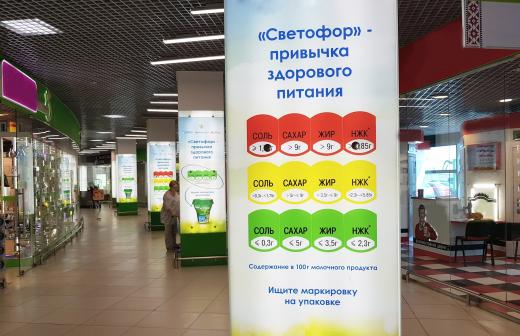 Полоса неедения: готов ГОСТ для маркировки продуктов «светофором»С октября производители начнут предупреждать о высоком содержании соли, сахара и жиров в продуктахКак пояснили «Известиям» в Роспотребнадзоре, контролирующие органы при проверках ориентируются на статью КоАПа о нарушении изготовителем требований технических регламентов. Максимальный штраф для юридических лиц — 300 тыс. рублей. Если же был нанесен вред здоровью потребителя, тогда речь может идти о конфискации товаров и денежном наказании до 600 тыс. рублей, подтвердили в службе. Работу предприятия могут остановить на 90 суток, если производитель повторно допустит нарушение, которое будет угрожать здоровью. Предложение Роскачества в Роспотребнадзоре не прокомментировали.В Союзе потребителей инициативу Роскачества поддержали. Глава организации Петр Шелищ уверен: в магазинах не должны продаваться не только товары, которые не соответствуют обязательным требованиям безопасности, но и те, что вводят потребителей в заблуждение. Покупатели не должны приобретать под видом одного продукта другой». Материал http://souz-potrebiteley.ru/main/news/79478/Вниманию потребителей: О государственном контроле (надзоре) за оборотом питьевой воды, включая природную минеральную водуТехническим регламентом Таможенного союза «О безопасности пищевой продукции» питьевая вода, расфасованная в емкости, в том числе природные минеральные воды, отнесены к пищевой продукции.Обязательные требования безопасности упакованной питьевой воды (включая природную минеральную воду), требования к процессам ее производства, хранения, перевозки, реализации и утилизации, требования к маркировке и упаковке питьевой воды установлены техническими регламентами Таможенного союза «О безопасности пищевой продукции» (ТР ТС 021/2011), «Технический регламент Таможенного союза. Пищевая продукция в части ее маркировки» (ТР ТС 022/2011), «Технический регламент Таможенного союза. О безопасности упаковки» (ТР ТС 005/2011), а также техническим регламентом Евразийского экономического союза «О безопасности упакованной питьевой воды, включая природную минеральную воду» (ТР ЕАЭС 044/2017), который вступил в силу с 1 января 2019 года.Роспотребнадзор осуществляет государственный контроль (надзор) за соблюдением требований технического регламента Евразийского экономического союза «О безопасности упакованной питьевой воды, включая природную минеральную воду» в рамках федерального государственного санитарно-эпидемиологического надзора и в рамках федерального государственного надзора в области защиты прав потребителей.Результаты проверок территориальных органов Роспотребнадзора, а также сведения о продукции, не соответствующей обязательным требованиям, вносятся в Государственный информационный ресурс в сфере защиты прав потребителей, оператором которого является Роспотребнадзор.На платформе Ресурса ГИР ЗПП создана система быстрого оповещения о продукции, не соответствующей обязательным требованиям, которая позволяет оперативно реагировать всем территориальным органам на сообщение о небезопасной продукции и принимать экстренно меры об изъятии ее из оборота.Кроме того, в рамках мониторинга ФБУЗ «Федеральный центр гигиены и эпидемиологии» осуществляется сбор отраслевой статистической информации, анализ которой используется для выработки управленческих решений, а также для ежегодного планирования проверок юридических лиц и инд. предпринимателей.Производством минеральной воды в Российской Федерации занято более 400 предприятий, реализацией - более 200 тыс. объектов торговли.За период с 2017 года по первое полугодие 2019 года в рамках проведения контрольно-надзорных мероприятий Роспотребнадзором исследовано более 300 тыс. партий минеральной воды, общей массой более 245 тыс. тонн.Всего выявлено 135 партий минеральной воды общей массой более 32 тонн с нарушениями обязательных требований, включая требований к маркировке, нанесенной на упаковку.Питьевая вода для детского питания, лечебно-столовая и лечебная природные минеральные воды подлежат оценке соответствия в форме государственной регистрации.Роспотребнадзором с 01.07.2013 г. на соответствие требованиям ТР ТС 021/2011 зарегистрировано 1425 наименований питьевой воды для детского питания, лечебно-столовой и лечебной природной минеральной воды, и только 10 наименований продукции зарегистрировано на соответствие требованиям ТР ЕАЭС 044/2017.Оценка соответствия упакованной питьевой воды, за исключением питьевой воды для детского питания, лечебно-столовой и лечебной природной минеральной воды, осуществляется в форме обязательного подтверждения соответствия (декларирования соответствия).По данным Реестра деклараций о соответствии, размещенном на сайте Росаккредитации, на упакованную питьевую воду оформлено 8919 деклараций о соответствии.В силу решения Коллегии Евразийской экономической комиссии от 07.11.2017 г. № 135 Роспотребнадзор обращает внимание на необходимость в срок до 1 июля 2020 года оформления документов об оценке соответствия обязательным требованиям технического регламента ЕАЭС 044/2017.В целях исключения присутствия на российском потребительском рынке фальсифицированной и контрафактной продукции Роспотребнадзором инициировано предложение о включении в перечень отдельных товаров, подлежащих обязательной маркировке средствами идентификации, упакованной питьевой воды, включая природную минеральную воду.Маркировка продукции средствами идентификации исключит возможность попадания на потребительский рынок нелегальной продукции.Маркировка защитит в первую очередь потребителей от контрафактной и фальсифицированной продукции, а добросовестного производителя или импортера - от репутационных издержек.Потребитель с помощью мобильного приложения сможет проверить, является ли конкретная бутылка воды легально произведенной.http://souz-potrebiteley.ru/main/news/79468/Вниманию потребителей: выдача потребительских займов под залог жилья будет ограниченаГосударственная Дума РФ во втором чтении приняла законопроект, определяющий закрытый перечень субъектов, которые имеют право предоставлять потребительские займы, обеспеченные ипотекой. Законопроект, в работе над которым участвовал Банк России, также вводит дополнительные ограничения по предоставлению таких займов микрофинансовыми организациями, сельскохозяйственными кредитными потребительскими кооперативами и кредитными потребительскими кооперативами.Кроме того, законопроектом предусматривается повышение требований к владельцам и единоличному исполнительному органу микрокредитных компаний (МКК), а также поэтапное увеличение в течение 5 лет минимального размера собственных средств МКК с 1 до 5 млн. рублей. Одновременно с этим предлагается предоставить МКК право делегировать идентификацию клиентов кредитным организациям.Законопроект разработан в целях исполнения поручения Президента Российской Федерации и направлен на противодействие недобросовестной практике на рынке микрокредитования.http://souz-potrebiteley.ru/main/news/79459/Вниманию потребителей: определены главные виды обмана потребителейВ 80 процентах контрольных закупок, проведенных Роспотребнадзором, нашлись нарушения. Самые распространенные - обвесы и недостоверные сведения при оказании финансовых услуг.В декабре прошлого года вступило в силу постановление Правительства РФ, разрешившее сотрудникам надзорного ведомства проводить контрольные закупки в различных сферах деятельности, связанных с продажей товаров и оказанием услуг населению. Всего за это время удалось провести 260 контрольных закупок в разных регионах страны.Под видом тайных покупателей сотрудники Роспотребнадзора приходили в магазины, кафе и рестораны, на предприятия, оказывающие гостиничные, транспортные, медицинские и образовательные услуги. Различные нарушения нашлись при проведении 204 контрольных закупок (это почти 80 процентов от их общего количества). «В 80 случаях из ста подтверждаются жалобы потребителей о грубом нарушении их прав при продаже товаров и оказании услуг», - отметили в Роспотребнадзоре.Например, управление Роспотребнадзора по Свердловской области выявило немало нарушений в автосалоне. Так, процесс заключения договора купли-продажи автомобиля длился восемь часов, а сама сделка сопровождалась целым набором нарушений. В частности, покупателю выдали памятку с заведомо завышенной суммой кредита и ложными сведениями о доходе, которые надо сообщить банку.В восьми из десяти проведенных контрольных закупок нашлись нарушения. Самые распространенные - обвесы и недостоверные сведения при оказании финансовых услуг«Фиксированная» ставка по кредиту выросла с 4,5 до 16,7 процента. В кредитный договор были сразу включены дополнительные услуги, в результате чего цена товара увеличилась почти вдвое.Уже в Москве после жалобы потребителя контролеры проверяли агрегатор такси. Было установлено, что нарушаются права потребителей на получение достоверной информации о перевозчике. Так, согласно заказу услугу должно было оказать одно лицо, а фактически на вызов прибыла машина другого перевозчика.260 контрольных закупок в разных регионах страны провели сотрудники Роспотребнадзора с декабря прошлого года, когда это стало возможным. Различные нарушения нашлись при проведении 204 контрольных закупокЦелый ряд административных дел, связанных с обманом потребителей, был возбужден в Краснодарском крае в отношении компании «Стиль Жизни», которая оказывает медуслуги и продает товары медицинского назначения, лечебное воздействие которых не подтвердилось соответствующей разрешительной документацией.http://souz-potrebiteley.ru/main/news/79462/ВНИМАНИЮ ПОТРЕБИТЕЛЯ: Памятка для выезжающих в туристические поездкиВ странах Евразии, Африки, Южной Америки, Океании с экваториально-тропическим климатом широко распространены инфекционные и паразитарные заболевания, многие из которых не встречаются или стали редкими в Российской Федерации. Теплый влажный климат способствует длительному выживанию микроорганизмов в окружающей среде, активному выплоду насекомых и гельминтов.Чаще всего инфекционные и паразитарные заболевания передаются через воду, загрязненные и недостаточно обработанные продукты питания, кровососущих насекомых (комаров, блох, слепней, москитов, мошек, клещей и других), при контакте с больным человеком или загрязненным объектом окружающей среды, половым путем.Тропические инфекции часто сопровождаются поражением кишечника, кожи, глаз, различных систем и органов человека, нередко протекают в тяжелой форме и трудно поддаются лечению.Кроме того, в странах с жарким климатом имеется множество ядовитых растений и животных, способных нанести существенный и непоправимый вред здоровью человека.Важно заблаговременно уточнять в территориальных органах Роспотребнадзора и у туроператоров сведения об эпидемиологической ситуации в стране планируемого пребывания, а при заключении договора с юридическим лицом, оказывающим туристические услуги - проверить наличие медицинской страховки.В ходе отдыха необходимо соблюдать следующие меры предосторожности, чтобы не допустить заражения и последующего развития заболевания:При питании и водопользовании:- употреблять для еды только ту пищу, в качестве которой вы уверены;- употреблять для питья только гарантированно безопасную воду и напитки (питьевая вода и напитки в фабричной упаковке, кипяченая вода); нельзя употреблять лед, приготовленный из сырой воды;- мясо, рыба, морепродукты должны обязательно подвергаться термической обработке;- желательно не пробовать незнакомые продукты, не покупать еду на рынках и лотках, не пробовать угощения, приготовленные местными жителями;- в случае необходимости приобретать продукты в фабричной упаковке в специализированных магазинах;- помнить, что мясные и рыбные продукты (например, открытые консервы, изделия с нарушенной герметичностью упаковки и др.) не подлежат хранению вне холодильника;- овощи и фрукты мыть безопасной водой и обдавать кипятком.Соблюдение правил личной и общественной гигиены:- перед едой следует всегда тщательно мыть руки с мылом;- при купании в водоемах и бассейнах не допускать попадания воды в полость рта;- не купаться в стоячих и медленно текущих водоемах, не использовать воду из таких водоемов для различных бытовых нужд;- не контактировать с животными (дикими и домашними); помнить о том, что животное, пришедшее к человеку, наверняка больное;- не брать и не надевать чужую одежду, расчески, обувь; не примерять вещи местных жителей;- в случае контакта с человеком, имеющим признаки какого-либо заболевания, немедленно сообщить врачу.В целях защиты от укусов насекомых рекомендуется применять средства, отпугивающие и уничтожающие насекомых (репелленты и инсектициды), а также придерживаться следующих правил:- в вечернее и ночное время, а также при нахождении в лесу и местности с высокой растительностью носить длинные брюки и высокие носки, одежду с длинными рукавами;- в помещениях обязательно засетчивать окна и двери;- при обнаружении в помещении насекомых следует обработать стены и потолок инсектицидным аэрозолем или применить электрический фумигатор;- в случае обнаружения присасывания клещей, следов укусов кровососущих насекомых, появления высыпаний или любых других кожных проявлений немедленно обратиться к врачу.При выезде в страны, неблагополучные по желтой лихорадке, необходимо пройти вакцинацию против этой инфекции в специализированном учреждении и получить международное свидетельство о вакцинации.Выезжая в страны, неблагополучные по малярии, Вам необходимо получить рекомендации у своего врача о профилактических лекарственных препаратах и способах их применения.В связи с регистрацией в зарубежных странах таких инфекционных болезней как брюшной тиф, столбняк, вирусные гепатиты, менингококковая инфекция, рекомендуется сделать профилактические прививки против указанных инфекций.При появлении любых признаков инфекционного заболевания (повышенная температура тела, расстройство стула, сыпь, боль в животе, горле и т.д.) необходимо обратиться за медицинской помощью.При любом заболевании в течение 3-х лет после возвращения при обращении за медицинской помощью скажите врачу о том, что вы были в тропиках.http://souz-potrebiteley.ru/main/news/79465/Вниманию потребителей: Роспотребнадзор расширяет применение цветовой маркировки «Светофор» для пищевых продуктов и безалкогольных напитковС 1 июня 2018 года Федеральной службой по надзору в сфере защиты прав потребителей и благополучия человека реализуется проект добровольной маркировки пищевых продуктов «Светофор», предполагающий цветовую индикацию, нанесенную на упаковку продукции: зеленую, желтую и красную - в зависимости от уровня содержания в них соли, сахара, жира, насыщенных жиров, а также его энергетической ценности (калорийности) с учетом суточной нормы потребления.Главная задача маркировки — донести подробную и достоверную информацию до потребителя, что позволит сделать грамотный выбор при приобретении пищевых продуктов, содействовать соблюдению принципов здорового питания и снижению рисков для здоровья граждан.По данным у исследования ВЦИОМ, проведенного в 2018 году, более 80% процентов россиян поддерживают введение трехцветной маркировки продуктов. Три четверти граждан (77%) потенциально готовы ориентироваться на такую индикацию при покупке продуктов. Надежду на улучшение состояния здоровья населения, в связи с введением предложенной формы обозначений на продуктах, выразили 47% респондентов.«Высокий уровень потребления сахара, насыщенных жирных кислот, соли ведет к развитию сердечно-сосудистых заболеваний, артериальной гипертонии, сахарного диабета. Потребителя необходимо информировать о составе продукта максимально доступным способом, чтобы каждый мог осознанно решить, какие продукты можно употреблять практически без ограничения, а какие требуют более умеренного употребления» - отметила Руководитель Роспотребнадзора Анна Попова. «Роспотребнадзор уделяет особое внимание полноценности рациона и безопасности пищевых продуктов. Порционный подход в маркировке удобен и востребован потребителями, позволяет быстро и точно определить пищевую ценность продукта и сделать осознанный выбор, что способствует увеличению числа людей, сделавших выбор в пользу здорового питания» - отметила она.Сегодня Роспотребнадзор продолжает развивать это направление работы и расширяет применение маркировки «Светофор» для пищевой продукции. Совместно с научным и бизнес-сообществом ведется работа над внесением изменений и дополнений в методические рекомендации от 28.02.2018 МР 2.3.0122-18 «Цветовая индикация на маркировке пищевой продукции в целях информирования потребителей». Одно из изменений - возможность одновременно совмещать на маркировке пищевой продукции подходы, принятые в Российской Федерации и Европейском Союзе, что позволяет привлечь производителей безалкогольных напитков к участию в проекте. Для удобства потребителя предложена маркировка, информирующая о пищевой ценности продукта и позволяющая определить содержание в нем критически значимых для здоровья пищевых веществ, не только из расчета на 100 г/мл, но и порцию 250 г/мл.Внедрение цветовой маркировки пищевой ценности отвечает самым современным мировым трендам в области технического регулирования пищевой продукции, всецело поддерживается Всемирной организацией здравоохранения и в настоящее время активно обсуждается в технических комитетах по стандартизации Комиссии Кодекс Алиментариус с целью внедрения на территории всех стран, входящих в ВТО.Работа Роспотребнадзора по привлечению производителей пищевой продукции к добровольной маркировке «Светофор» и популяризации принципов здорового и безопасного питания для потребителей будет продолжена.Справочно:Проект добровольной маркировки пищевых продуктов и напитков «Светофор» стартовал 1 июня 2018 года. Инициатором проекта выступил Роспотребнадзор. Ранее ведомство подготовило методические рекомендации по цветовой индикации на маркировке пищевой продукции, разработанные ФИЦ питания и биотехнологии.Проект добровольной маркировки пищевых продуктов и напитков «Светофор» активно поддержан бизнес-сообществом, в нем принимают участие крупнейшие производители пищевой продукции и торговые сети.С 2019 года, в рамках федерального проекта «Укрепление общественного здоровья», Роспотребнадзор реализует мероприятия, направленные на продвижение принципов здорового питания и создание в России среды, способствующей ведению здорового образа жизни. В рамках федерального проекта внедряется система мониторинга за состоянием питания различных групп населения в регионах, в том числе детей, которая позволит установить связь между структурой питания, качеством пищевой продукции и здоровьем населения. Система мониторинга позволит осуществить детальную оценку фактического питания в различных регионах страны и использовать эти данные для разработки адресных образовательных программ и новых (актуализированных) рекомендаций по питанию для различных групп населения.http://souz-potrebiteley.ru/main/news/79426/Защита прав потребителей страховых услуг 7 мая 2019 года вступили в силу Базовые стандарты защиты прав и интересов физических и юридических лиц – получателей страховых услуг и совершения страховыми организациями операций на финансовом рынке.Вводятся требования к порядку оформления договора страхования, уплате страховой премии, возмещению причиненного вреда в натуре, срокам и порядку осуществления страховой выплаты, защите получаемой страховщиком информации, условиям взаимодействия страховых организаций со страховыми агентами.В рамках выполнения разработанных документов страховщики должны будут информировать клиента о просрочке уплаты очередного взноса или нехватке необходимых для выплаты документов, отвечать за несвоевременную оплату возмещения вреда в натуре, не смогут требовать для выплаты справку от МВД при отсутствии явных признаков противоправных действий и повторно (за некоторыми исключениями) запрашивать документы на выплату в случаи их утери. Также их обязуют установить требования к уровню образования и профессиональной подготовки страховых агентов. Прекратить договор страхования станет возможно без уплаты очередного взноса за него (если премия платится в рассрочку). Стандарты должны будут соблюдать как страховщики, так и их агенты.Контролировать соблюдение стандарта будет Всероссийский союз страховщиков (ВСС, саморегулируемая организация страхового рынка). Нарушителям грозят штрафы до 40 тыс. рублей, а также исключение из СРО, что равносильно уходу с рынка.http://souz-potrebiteley.ru/main/news/79412/О методических рекомендациях о порядке использования личных устройств мобильной связи в общеобразовательных организацияхРоспотребнадзор, Минпросвещения, Рособрнадзор и Российская академия образования, подготовили методические рекомендации о порядке использования личных устройств мобильной связи в общеобразовательных организациях.В представленном документе, органам управления образованием субъектов РФ, местного самоуправления в сфере образования и общеобразовательным организациям, с целью профилактики возможного вреда здоровью школьников и повышения эффективности образовательного процесса, рекомендуется рассмотреть вопрос об ограничении использования мобильных устройств связи в образовательных организациях.Методические рекомендации подготовлены на основе анализа международного опыта использования устройств мобильной связи школьниками, а также по итогам опроса общественного мнения, проведенного Минпросвещения, Рособрнадзором и Роспотребнадзором.В ходе опроса 61% обучающихся, 89% родителей и 90% педагогов поддержали ограничение использования мобильных телефонов школьниками во время уроков. Около трех четвертей опрошенных считают, что и педагоги должны ограничить использование сотового телефона в школе в присутствии обучающихся в личных целях. Более половины школьников согласны с тем, что неупорядоченное использование мобильных телефонов может нанести вред их здоровью и отвлекает от учебного процесса. Среди взрослых участников опроса (родителей и педагогов) с этими утверждениями согласны 83-90% опрошенных.Анализ международного опыта использования мобильных телефонов школьниками выявил, что длительное время их использования, а также использование во время пребывания в школе могут привести к нарушениям психики, гиперактивности, раздражительности, нарушениям сна, а также снижению умственной работоспособности, ослаблению памяти и внимания.В подготовленном документе органам управления образованием регионов и муниципалитетов, а также школам рекомендуется рассмотреть вопрос об ограничении использования мобильных устройств связи в образовательной организации обучающимися, за исключением детей, нуждающихся в пользовании такими устройствами по состоянию здоровья (например, для мониторинга сахара крови при сахарном диабете), а также педагогическими работниками и родителями. В частности рекомендуется предусмотреть для всех участников образовательного процесса целесообразность перевода устройств мобильной связи в режим «без звука» при входе в образовательную организацию, а также ограничить использование школьниками устройств мобильной связи во время учебного процесса.При необходимости и возможности, школам рекомендуется предусмотреть места хранения мобильных телефонов учеников во время образовательного процесса, согласовать способы коммуникации родителей с обучающимися в случае возникновения необходимости или внештатной ситуации, проводить разъяснительную работу по вопросам профилактики неблагоприятных для здоровья и обучения детей эффектов от воздействия устройств мобильной связи и воспитания культуры пользования такими устройствами.В течение года Роспотребнадзором будет проведен мониторинг функционального состояния здоровья школьников при ограничении использования мобильных устройств связи, а Рособрнадзором совместно с Российской академией образования - выборочный мониторинг повышения эффективности образовательного процесса.Методические рекомендации будут направлены в регионы до начала нового учебного года.Ознакомиться с методические рекомендациями можно на сайте Роспотребнадзора в разделе Документы.https://www.rospotrebnadzor.ru/about/info/news/news_details.php?ELEMENT_ID=12458